НАСА пригласила нас (1996),(см. письмо НАСА Гл. конструкторам)Вместе мы летим на Марс (1999)!(поздравление Мороза В.И.)Лидарное зондирование многоярусных облаков(к 20-летию запуска первого лидара, лидара РАН, на Марс)С.М. Першин1, А.В. Бухарин2, А.Н. Ляш2, В.С. Макаров2, В. Нехаенко, Д.В. Пацаев2,            И. Прохазка3, А.В. Тюрин21Институт общей физики им. А.М. Прохорова РАН, 2Институт космических исследований РАН,3Пражский технический университет, Прага, Чехияpershin@kapella.gpi.ruВ 1991г. нами был предложен и экспериментально обоснован новый, сугубо статистический, принцип работы лидара-дальномера, который открыл эру лидарного зондирования среды обитания без поражения органов зрения. Компактный лидар нового поколения с безопасной для глаз (<1 мкДж/ см2) плотностью энергии на основе импульсного (10 нс) диодного лазера и квантового счётчика обеспечил успешное зондирование многоярусных облаков в условиях сильного снегопада и оптической перегрузки приёмника на первых 200-250 метрах после лидара. Более того, результаты зондирования лидаром других объектов позволили выиграть в 1996г. международный конкурс НАСА среди лидаров других компаний для изучения атмосферы Марса и за 2.5 года создать бортовой лидар для зондирования атмосферы Марса с палубы посадочного модуля. Пройдя испытания без замечаний, лидар в составе миссии НАСА “Mars Polar Lander-99”, был запущен к Марсу 3 января 1999г. (см. приложения). Следует отметить, что этот принцип лидарного зондирования успешно применяется в настоящее время в системе навигации беспилотных автомобилей и др. платформ, а также зондирование объектов сквозь крону деревьев и других рассеивающих сред.ПРИЛОЖЕНИЕ:1-письмо директора НАСА по науке главным конструкторам научных приборов на посадочный модуль от 22 апреля 1996г. 2-поздравление В.И. Мороза в день старта к Марсу  ракеты носителя Delta с мыса Канаверал, США, 3 января 1999г. 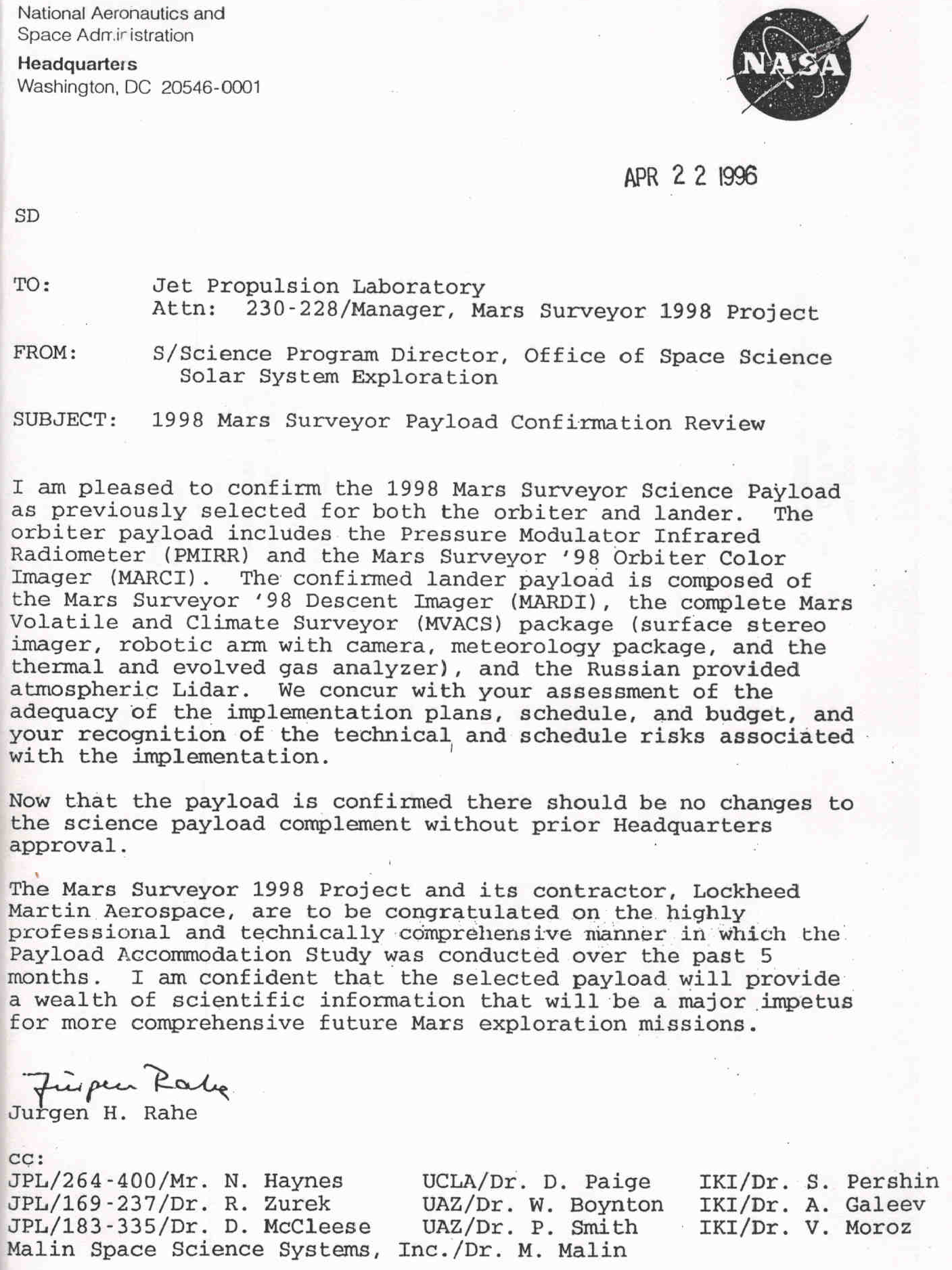 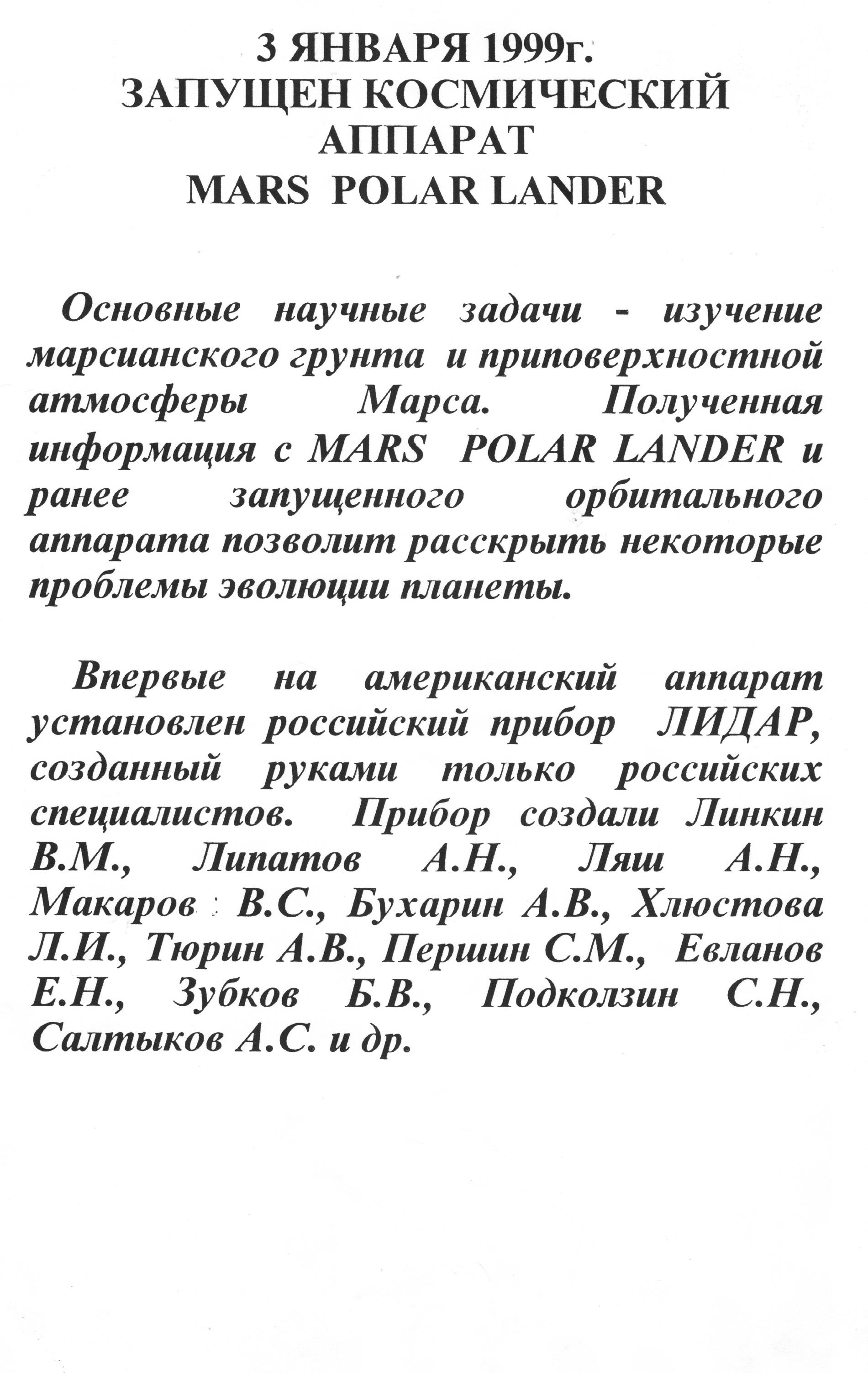 